1.	 Teideal an teastais 1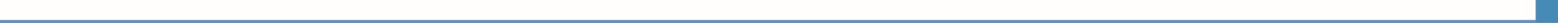 Sampla: Cúram agus Oideachas na Luath-Óige2	. Teideal aistrithe an teastais 2Sampla: Early Childhood Care and Education3. Próifíl na scileanna agus na n-inniúlachtaíList the skills and competences acquired by the holder of the certificate. This list should start asfollows: ”A typical holder of the certificate is able to:” and should include a list of about 5 to 15 items using action verbs to describe competences. Sampla:A typical holder of the certificate is able to:léiriú a thabhairt ar raon leathan eolais a bhaineann le foghlaim, folláine agus forbairt leanaí agus a bhféiniúlachtaí i réimse Chúram agus Oideachas na Luath-Óige;léiriú a thabhairt ar roinnt coincheapa teoiriciúla agus smaointeoireachta teibí atá ábhartha maidir le cleachtas Chúram agus Oideachas na Luath-Óige, lena n-áirítear cosaint leanaí, le doimhneacht shuntasach i réimsí áirithe;léiriú a thabhairt ar raon leathan scileanna cleachtais, idirphearsanta, machnamhacha agus modheolaíochta agus soláthar a dhéanamh do riachtanais iomlánaíocha babaithe agus leanaí óga ar leibhéal grúpa;Breithiúnas a fheidhmiú agus freagraí cuí gnásúla á roghnú ar gnáthstaideanna, ar staideanna éagsúla agus ar staideanna neamhaithnidiúla agus ar dhúshláin laistigh de shocrú Chúram agus Oideachas na Luath-Óige;eolas agus scileanna a léiriú laistigh de raon comhthéacsanna agus suíomhanna de chleachtais Chúram agus Oideachas na Luath-Óige;rannchuidiú le pleanáil, cur chun feidhme agus meastóireacht an churaclaim mar thaca le foghlaim, folláine agus forbairt na leanaí uile, ag aithint a thábhachtaí atá sé oibriú i gcompháirtíocht le baill foirne, tuismitheoirí/caomhnóirí/cúramóirí/teaghlaigh agus leis an bpobal i gcoitinne;machnamh a dhéanamh ar luachanna agus ar chleachtais phearsanta chun bheith mar bhonn taca le féintuiscint agus forbairt phearsanta.4. 	Raon slite beatha atá inrochtana ag sealbhóir an teastais 3Sampla:xxx5. 	Bunús oifigiúil an teastais5. 	Bunús oifigiúil an teastaisChomhlacht ag dhámhann an teastasÚdarás a sholáthraíonn creidiúnú / aitheantas don teastasSampla: Dearbhú Cáilíochta agus Cáilíochtaí Éireann, 26-27 Lána Denzille, Baile Átha Cliath 2, Éirewww.qqi.ieSampla: Aithnítear an deimhniú laistigh den Chreat Náisiúnta Cáilíochtaí faoin Acht um Cháilíochtaí agus Dearbhú Cáilíochta (Oideachas agus Oiliúint) 2012Leibhéal an teastais (náisiúnta nó Eorpach) 1 Scála grádaithe / Riachtanais le haghaidh PasSampla: EQF: leibhéal 4Sampla: Seo mar a ghrádaítear Deimhnithe ar Leibhéil 4, 5 agus 6: Pas / Tuillteanas / Pas le GradamTeacht ar an gcéad leibhéal oideachais / oiliúna eile 1Comhaontuithe idirnáisiúnta maidir le cáilíochtaí gairmiúla a aithint 1Sampla: Ach an dámhachtain seo a ghnóthú beidh ar chumas an fhoghlaimeora dul ar aghaidh chuig cláir chuí eile as a leanfaidh dámhachtainí ar an gcéad leibhéal eile no ag leibhéil níos airde den Chreat Náisiúnta Cáilíochtaí.Sampla: Tá cleachtadh tugtha chun críche ag údaráis dámhachtana agus cáilíochtáí na hÉireann agus na Ríochta Aontaithe chun gur féidir comparáid ghinearálta a dhéanamh idir cáilíochtaí agus a leibhéil in Éirinn, in Albain, i Sasana, sa Bhreatain Bheag agus i dTuaisceart ÉireannBonn dlíthiúilBonn dlíthiúilSampla: An tAcht um Cháilíochtaí agus Dearbhú Cáilíochta (Oideachas agus Oiliúint) 2012 Deimhnithe a eisíodh idir 2001 agus 2012, ba í Comhairle na nDámhachtainí Breisoideachais agus Oiliúna a d'eisigh iad ar bhonn Acht na gCáilíochtaí (Oideachas agus Oiliúint) 1999.Sampla: An tAcht um Cháilíochtaí agus Dearbhú Cáilíochta (Oideachas agus Oiliúint) 2012 Deimhnithe a eisíodh idir 2001 agus 2012, ba í Comhairle na nDámhachtainí Breisoideachais agus Oiliúna a d'eisigh iad ar bhonn Acht na gCáilíochtaí (Oideachas agus Oiliúint) 1999.6.	 Bealaí aitheanta oifigiúla chun an teastas a ghnóthú6.	 Bealaí aitheanta oifigiúla chun an teastas a ghnóthúReplace with a description of the way the certificate can be acquired (apprenticeship, school/training centre-based or workplace-based, accredited prior learning) and/or complete the table below.Replace with a description of the way the certificate can be acquired (apprenticeship, school/training centre-based or workplace-based, accredited prior learning) and/or complete the table below.7. 	Eolas breise7. 	Eolas breiseRiachtanais iontrála 1Riachtanais iontrála 1Sampla: Chun rochtain a fháil ar chláir as a leanann an dámhachtain seo ní mór don fhoghlaimeoir na caighdeáin eolais, scile agus inniúlachta a ghabhann le leibhéal an Chreata Náisiúnta Cáilíochtaí roimhe sin a shroicheadh. D'fhéadfaí é sin a bhaint amach trí cháilíocht fhoirmiúil nó trí thaithí ábhartha saoil agus oibre.Sampla: Chun rochtain a fháil ar chláir as a leanann an dámhachtain seo ní mór don fhoghlaimeoir na caighdeáin eolais, scile agus inniúlachta a ghabhann le leibhéal an Chreata Náisiúnta Cáilíochtaí roimhe sin a shroicheadh. D'fhéadfaí é sin a bhaint amach trí cháilíocht fhoirmiúil nó trí thaithí ábhartha saoil agus oibre.Tá eolas breise (lena n-áirítear cur síos ar an gcóras náisiúnta cáilíochtaí)Tá eolas breise (lena n-áirítear cur síos ar an gcóras náisiúnta cáilíochtaí)Sampla: http://www.nfq.ie agus www.qqi.ieSampla: http://www.nfq.ie agus www.qqi.ieLárionad Náisiúnta EuropassLárionad Náisiúnta Europasswww.europass.iewww.europass.ie